Žádost
o přidělení jednoho „Identifikátoru vydavatele OBU“, ve shodě 
s EN ISO 14816 pro kategorii národní registraceA Vyplní žadatelB. Vyplní Česká národní registrační autorita pro CS1 (ČAS)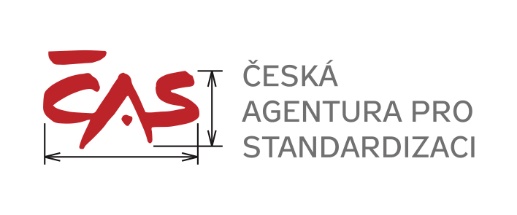 Česká agentura pro standardizaciBiskupský dvůr 1148/5, 110 00 Praha 1www.agentura-cas.czNázev organizace:Název organizace:Název organizace:IČ:IČ:Adresa:Adresa:Adresa:Adresa:Adresa:Pověřená kontaktní osoba v organizaci:Pověřená kontaktní osoba v organizaci:Pověřená kontaktní osoba v organizaci:Pověřená kontaktní osoba v organizaci:Pověřená kontaktní osoba v organizaci:telefon:fax:fax:fax:email:Adresa pro fakturaci: Adresa pro fakturaci: Adresa pro fakturaci: Adresa pro fakturaci: Adresa pro fakturaci: Důvod žádosti/specifikace činnosti žadatele:Důvod žádosti/specifikace činnosti žadatele:Důvod žádosti/specifikace činnosti žadatele:Důvod žádosti/specifikace činnosti žadatele:Důvod žádosti/specifikace činnosti žadatele:Razítko:Razítko:Razítko:Razítko:Razítko:Datum:Datum:Podpis:Podpis:Podpis:Registrovaný identifikátor poskytovatele aplikaceRegistrovaný identifikátor poskytovatele aplikaceRegistrovaný identifikátor poskytovatele aplikaceRegistrovaný identifikátor poskytovatele aplikaceRegistrovaný identifikátor poskytovatele aplikaceRegistrovaný identifikátor poskytovatele aplikaceRegistrovaný identifikátor poskytovatele aplikaceRegistrovaný identifikátor poskytovatele aplikaceRegistrovaný identifikátor poskytovatele aplikaceRegistrovaný identifikátor poskytovatele aplikaceRegistrovaný identifikátor poskytovatele aplikaceRegistrovaný identifikátor poskytovatele aplikaceRegistrovaný identifikátor poskytovatele aplikaceRegistrovaný identifikátor poskytovatele aplikaceRegistrovaný identifikátor poskytovatele aplikaceRegistrovaný identifikátor poskytovatele aplikace(14 bitů, binární soustava)Razítko:Razítko:Razítko:Razítko:Razítko:Razítko:Razítko:Razítko:Razítko:Razítko:Razítko:Razítko:Razítko:Razítko:Razítko:Razítko:Datum:Datum:Datum:Datum:Datum:Podpis:Podpis:Podpis:Podpis:Podpis:Podpis:Podpis:Podpis:Podpis:Podpis:Podpis: